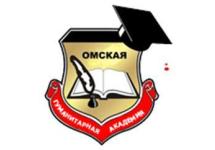 МЕТОДИЧЕСКИЕ УКАЗАНИЯ ПРАКТИЧЕСКОЙ ПОДГОТОВКИ ПРИ РЕАЛИЗАЦИИ УЧЕБНОЙ ПРАКТИКИУчебная практика (профессионально-ознакомительная практика)Направление подготовки: 42.03.01 Реклама и связи с общественностью 

Направленность (профиль) программы: Информационные и коммуникационные технологии в сфере продвижения продукции средств массовой информацииОмск, 2021Составитель:Доцент кафедры информатики математики и естественнонаучных дисциплин  к.соц.н., доцент 						    	Кациель С.А. Рекомендованы решением кафедры информатики математики и естественнонаучных дисциплинпротокол  № 8  от  «30» августа 2021 г	Зав. кафедрой,  к.п.н., доцент                                /О.Н. Лучко/ Методические указания предназначены для студентов Омской гуманитарной академии, обучающихся по направлению подготовки 42.03.01 «Реклама и связи с общественностью» направленность: «Информационные и коммуникационные технологии в сфере продвижения продукции средств массовой информации»СОДЕРЖАНИЕ1. Общие положения.2. Содержание практической подготовки в форме учебной практики (практика по получению первичных профессиональных умений и навыков, в том числе первичных умений и навыков научно-исследовательской деятельности)3. Требования к оформлению отчета практической подготовки в форме  учебной практики (практика по получению первичных профессиональных умений и навыков, в том числе первичных умений и навыков научно-исследовательской деятельности)Приложения1. Общие положенияМетодические указания практической подготовки при реализации учебной практики разработаны в соответствии с рабочей программой дисциплины по направлению подготовки 42.03.01 «Реклама и связи с общественностью», направленность (профиль) подготовки «Информационные и коммуникационные технологии в сфере продвижения продукции средств массовой информации».Раздел образовательной программы  «Практика» является обязательным и представляет собой вид учебных занятий, непосредственно ориентированных на профессионально-практическую подготовку обучающихся. Учебная практика (профессионально-ознакомительная практика) является обязательным разделом ОПОП ВО по направлению подготовки 42.03.01 «Реклама и связи с общественностью», проводится в соответствии с ФГОС ВО, графиком учебного процесса, учебным планом. Учебная практика (К.М.01.05(У)) относится к Блоку 1 .Дисциплины (модули)  комплексного модуля учебного плана. Практическая подготовка в форме учебной практики направлена на формирование первоначальных представлений о функционировании различных подразделений / компаний, занятых в сфере рекламы и / или связей с общественностью, способствует формированию первичных навыков профессиональной деятельности, закрепляет начальные профессиональные умения и навыки, полученные в процессе обучения. Цели практической подготовки в форме учебной практикиЦелями учебной (профессионально-ознакомительной) практики является закрепление, расширение и углубление теоретических знаний; выработка умений применять полученные практические навыки при решении профессионально-прикладных и методических вопросов, приобретение практических навыков самостоятельной работы в области рекламы и связей с общественностью по направлению 42.03.01 Реклама и связи с общественностью.Задачами практической подготовки в форме учебной практики:Изучение и ознакомление с организацией  коммуникационных кампаний, проектов и мероприятийФормирование способности осуществления авторской деятельности с учетом специфики разных типов СМИ и других медиа и имеющегося мирового и отечественного опытаИзучение и ознакомление с применяемыми основными технологиями маркетинговых коммуникаций при разработке и реализации коммуникационного продуктаИзучение и ознакомление с профессиональной деятельностью основных технологических решений, технических средств, приемов и методов онлайн и офлайн коммуникацийФормирование способности осуществлять поиск статистической и  аналитической информации, характеризующей ситуацию на рынке продукции СМИ, контроль и оценку эффективности результатов продвижения продукции СМИ.1.2. Формы и способы проведения практической подготовки в форме учебной практикиСогласно Учебному плану направления подготовки 42.03.01 «Реклама и связи с общественностью», направленность (профиль) подготовки: «Информационные и коммуникационные технологии в сфере продвижения продукции средств массовой информации» практической подготовки в форме учебной практики проводится путем сочетания в календарном учебном графике периодов учебного времени для проведения практик с периодом учебного времени для проведения теоретических занятий. Непрерывная форма проведения учебной практики может быть установлена в соответствии с индивидуальным учебным планом обучающегося. практической подготовки в форме учебной практики может проводиться в структурных подразделениях ОмГА. Практическая подготовка (ознакомительная практика) обучающиеся проходят на предприятиях (в организациях), профиль деятельности которых соответствует избранной специальности. Профильная организация должна отвечать следующим требованиям: - наличие необходимой материально-технической базы; - области профессиональной деятельности и сферы профессиональной деятельности, отвечающие требованиям комплексного формированию универсальных, общепрофессиональных  и профессиональных компетенций у обучающихся. Области профессиональной деятельности и сферы профессиональной деятельности, в которых выпускники, освоившие программу бакалавриата, могут осуществлять профессиональную деятельность: Связь, информационные и коммуникационные технологии (в сфере проектирования, разработки, внедрения и эксплуатации информационных систем, управления их жизненным циклом)Базами практической подготовки в форме учебной практики для направления подготовки 42.03.01 «Реклама и связи с общественностью», направленность (профиль) подготовки «Информационные и коммуникационные технологии в сфере продвижения продукции средств массовой информации» могут выступать организации, направление деятельности которых соответствует профилю подготовки обучающихся (профильные организации).Практическая подготовка в форме учебной практики проходит в организациях, независимо от их организационно-правовой формы и формы собственности преимущественно из сферы инфокоммуникаций, имеющие в своем составе подразделения (отделы, службы, группы) рекламы и связей с общественностью, либо специализированные рекламные, информационные, РR-агентства. Организация проведения практической подготовки в форме учебной практики осуществляется на основе договоров с организациями, деятельность которых соответствует профессиональным компетенциям, осваиваемым в рамках направления подготовки «Реклама и связи с общественностью».Обучающиеся проходят практическую подготовку на основе договоров с предприятиями, или организациями. Обучающиеся, совмещающие обучение с трудовой деятельностью, вправе проходить учебную практику по месту трудовой деятельности в случаях, если профессиональная деятельность, осуществляемая ими, соответствует требованиям к содержанию практики.В процессе прохождения практической подготовки обучающиеся находятся на рабочих местах и  могут выполнять часть обязанностей штатных работников, а при наличии вакансии практикант может быть зачислен на штатную должность с выплатой заработной платы. Зачисление обучающегося на штатные должности не освобождает их от выполнения программы практики.Практическая подготовка для обучающихся с ограниченными возможностями здоровья и инвалидов проводится с учетом особенностей их психофизического развития, индивидуальных возможностей и состояния здоровья. Особенности прохождения практики инвалидами и лицами с ОВЗ определены в «Положении о практике обучающихся, осваивающих основные профессиональные образовательные программы высшего образования – программы бакалавриата, программы магистратуры» (протокол № 7  заседания Ученого совета ОмГА от 29 января 2018 г.).Академия и профильная организация должны соответствовать условиям организации обучения обучающихся с ограниченными возможностями здоровья, определяющегося адаптированной образовательной программой, а для инвалидов также в соответствии с индивидуальной программой реабилитации инвалида. Под специальными условиями для прохождения практики обучающимися с ограниченными возможностями здоровья и инвалидов понимаются условия обучения таких обучающихся, включающие в себя использование специальных образовательных программ и методов обучения и воспитания, специальных учебников, учебных пособий и дидактических материалов, специальных технических средств обучения коллективного и индивидуального пользования, предоставление услуг ассистента (помощника), оказывающего обучающимся необходимую техническую помощь, проведение групповых и индивидуальных коррекционных занятий, обеспечение доступа к зданиям организаций и другие условия, без которых невозможно или затруднено освоение образовательных программ обучающимися с ограниченными возможностями здоровья и инвалидов.Организация учебной практической подготовки в форме учебной практики Практической подготовки в форме учебной практики обучающих проходит в соответствии с учебным планом.Общее руководство практикой осуществляет Омская гуманитарная академия:заключает договоры с предприятиями (организациями), являющимися объектами практики;устанавливает календарные графики прохождения практики;осуществляет контроль за организацией и проведением практики, соблюдением её сроков и сроков отчетности по результатам прохождения практики.Методическое руководство практической подготовки в форме учебной практики осуществляет кафедра информатики математики и естественнонаучных дисциплин. Квалификация руководителей практики соответствует квалификационным характеристикам, установленным согласно Приказу Министерства труда и социальной защиты РФ «Об утверждении профессионального стандарта «Педагог профессионального обучения, профессионального образования и дополнительного профессионального образования» от 08.09.2015 г. № 608н.Перед убытием к месту прохождения практики студент проходит инструктаж по технике безопасности, должен ознакомиться с программой практики, изучить рекомендуемую справочную и специальную литературу, проконсультироваться у руководителя практики ОмГА.Обязанности кафедры, ответственной за организацию практики (выпускающей кафедры): назначение руководителей практики из числа педагогических работников, подготовка приказа о распределении студентов на практику, обеспечение предприятий и самих студентов программами практики, согласование программ практики с предприятиями-базами практики, методическое руководство, а также проведение конференции по разъяснению целей, содержания, порядка и контроля прохождения практики. Руководитель практики от организации:составляет рабочий график (план) проведения профессионально-ознакомительной практики; разрабатывает индивидуальные задания для обучающихся, выполняемые в период практики (приложение 2);участвует в распределении обучающихся по рабочим местам и видам работ в организации;осуществляет контроль за соблюдением сроков проведения практики и соответствием ее содержания требованиям;оказывает методическую помощь обучающимся при выполнении ими индивидуальных заданий;оценивает результаты прохождения практики обучающимися.При проведении практики в профильной организации руководителем практики от организации и руководителем практики от профильной организации составляется совместный рабочий график (план) проведения практики (приложение 6).Функции организации – базы практики и обязанности руководителя практики – представителя организации должны обеспечить эффективное прохождение практики. Функции руководителя практики от профильной организации возлагаются на высококвалифицированных руководителей (специалистов) определенных структурных подразделений.Руководитель практики от профильной организации:согласовывает индивидуальные задания, содержание и планируемые результаты практики;предоставляет рабочие места обучающимся;обеспечивает безопасные условия прохождения практики обучающимся, отвечающие санитарным правилам и требованиям охраны труда;проводит инструктаж обучающихся по ознакомлению с требованиями охраны труда, техники безопасности, пожарной безопасности, а также правилами внутреннего трудового распорядка;распределяет студентов по рабочим местам, контролирует соблюдение трудовой и производственной дисциплины практикантами, знакомит с организацией работ на конкретном рабочем месте, контролирует ведение дневников.По итогам практики руководитель практики – представитель организации готовит отзыв- характеристику – отзыв от организации. Данный отзыв прилагается к отчету о практике. Отзыв руководителя практики может отражать следующие моменты. Характеристика обучающегося как специалиста, овладевшего определенным набором компетенций; способность к организаторской и управленческой деятельности, к творческому мышлению, инициативность и дисциплинированность, направления дальнейшего совершенствования, недостатки и пробелы в подготовке студента. Дается, как правило, оценка выполнения практикантом работ в баллах, оценка уровня освоения компетенций.Во время прохождения практики необходимо подготовить письменный отчёт о прохождении практики. Отчет, соответствующий программе практики, индивидуальному заданию и требованиям по оформлению, следует сдать руководителю и защитить.Подведение итогов практической подготовки в форме учебной практикиСрок сдачи обучающимися отчета о практической подготовке на кафедру устанавливается кафедрой в соответствии с учебным планом и графиком учебного процесса. Руководитель практики от кафедры проверяет отчет на соответствие программе практики, индивидуальному заданию, наличию первичных документов, отражающих деятельность организации.Учебная практика оценивается по следующим критериям: а) полнота и качество выполнения требований, предусмотренных программой практики;б) умение профессионально и грамотно отвечать на заданные вопросы;в)дисциплинированность и исполнительность студента во время прохождения практики;г) отзыв руководителя учебной практики от организации. Основными требованиями, предъявляемыми к отчету о практике и его защите, являются:Выполнение программы практики, соответствие разделов отчета разделам программы.Самостоятельность студента при подготовке отчета.Соответствие заголовков и содержания разделов.Выполнение индивидуального задания, согласованного с научным руководителем.Соблюдение требований к оформлению отчета по практике.Полные и четкие ответы на вопросы комиссии при защите отчета.Оценки, используемые при защите отчета о практике, «отлично», «хорошо», «удовлетворительно» и «неудовлетворительно».Критерии. Для получения оценки «отлично» необходимо  продемонстрировать высокий уровень по всем требованиям, предъявляемым к содержанию и оформлению отчета о практике и его защите, правильно и полно ответить на вопросы членов комиссии. Для получения оценки «хорошо» необходимо продемонстрировать средний уровень (с незначительными отклонениями) по всем требованиям, предъявляемым к содержанию и оформлению отчета о практике и его защите, правильно ответить на вопросы членов комиссии.Для получения «удовлетворительной» оценки необходимо продемонстрировать допустимый уровень (с незначительными отклонениями) по всем требованиям, предъявляемым к содержанию и оформлению отчета о практике и его защите, поверхностно ответить на вопросы членов комиссии.«Неудовлетворительно» оценивается уровень «ниже допустимого» как минимум по одному требованию, предъявляемому к содержанию и оформлению отчета о практике и его защите. Положительная оценка по результатам защиты отчёта о практике вносится в ведомость и зачетную книжку студента.Студенты, по уважительной или неуважительной причине не выполнившие программу практики, не защитившие отчет о прохождении практики в установленный срок или получившие неудовлетворительную оценку при защите отчета, получают академическую задолженность, ликвидация которой документально оформляется и осуществляется в установленном порядке. Обязанности обучающегося (практиканта) и руководителя практики при прохождении учебной практической подготовкиОбязанности обучающегося (практиканта) при прохождении практики определяются Положением о практике обучающихся, осваивающих основные профессиональные образовательные программы высшего образования  образовательной организации. Обязанности руководителя практики определяются Положением о практике обучающихся, осваивающих основные профессиональные образовательные программы высшего образования образовательной организации.2. Содержание практической подготовки в форме учебной практикиПо прибытии на место практики обучающийся должен в первую очередь пройти инструктаж по технике безопасности (отражается в дневнике практики первым пунктом и в совместном графике).Разделы предоставляемого руководителю  отчета практической подготовкиВ ходе выполнения общего задания обучающемуся надлежит изучить следующие вопросы: Собрать и проанализировать общие сведения об организации:полное наименование организации, логотип, торговая марка, юридический адрес и местоположение;сведения об истории организации;организационно-правовая форма компании и организационная структурафилософия, миссия организации и основные черты корпоративной стратегии;нормативно-правовое обеспечение деятельности организации (Устав, лицензии, законодательные акты, регулирующие деятельности организации (учреждения);основные продукты и (или) услуги, выпускаемые (предоставляемые) данной организацией, их краткая характеристика.Индивидуальное задание1. Проанализировать степень вовлеченности предприятия в пространство современных информационных технологий (наличие собственного интернет-сайта, современных программ обработки аудио и видео информации, качество полиграфии, транспортных коммуникаций и пр.).2. Ознакомиться с профессиональной деятельностью основных технологических решений, технических средств, приемов и методов онлайн и офлайн коммуникаций.3. Охарактеризовать состояние внешних организационных связей – работу с партнерами, аудиторией и конкурентами ознакомление с применяемыми основными технологиями маркетинговых коммуникаций при разработке и реализации коммуникационного продукта. Формы этой работы, основные результаты.4. Охарактеризовать состояние внутренних коммуникаций и уровень развития корпоративной культуры на предприятии (корпоративный стиль, тематические мероприятия и пр.).5. Описать текущие и перспективные проекты компании (реклама, информационный, развлекательный и пр. конвенты, социальные проекты). 6. Проанализировать статистическую и  аналитическую информацию, характеризующую ситуацию на рынке продукции СМИ, контроль и оценку эффективности результатов продвижения продукции СМИ.Требования к оформлению отчета практической подготовки в форме учебной практикиСодержание отчета Отчет по учебной практике должен содержать 20-30 пронумерованных страниц текста  и иметь все необходимые разделы. Отчет оформляется в папку со всеми прилагающими документами. В документах должны стоять печати организации (ОРИГИНАЛЫ) И ПОДПИСИ.Порядок следования документов в отчете по практике:Титульный лист (Приложение 1); заверяется печатью организации и подписью руководителя организации);Договор (Приложение 5); заверяется печатью организации и подписью руководителя организации)Задание на практику (Приложение 2), заверяется подписью обучающегося;Совместный график практики (Приложение 6); заверяется печатью организации и подписью руководителя практики организации);Дневник практики, заверяется подписью руководителя практики от профильной организации (Приложение 3);Отзыв-характеристика (заверяется печатью организации, подписью руководителя практики и подписью руководителя организации)(Приложение 4)Содержание отчета с нумерацией страниц.Отчет о прохождении практики с результатом выполнения каждого задания.Список использованной литературы. Содержание включает наименование тематических разделов с указанием номера их начальной страницы.Во введении описывается цель и задачи учебной практики, рабочее местоВ тематических разделах приводятся подробные сведения о результатах выполнения индивидуального задания согласно содержанию учебной практикиВ заключении подводятся итоги практики, формулируются выводы. 5. Требования к оформлению отчета практической подготовки в форме учебной подготовкиКаждая письменная работа должна быть набрана в текстовом редакторе (с включением таблиц и иллюстраций непосредственно в текст работы) и сохранена в формате .doc в виде одного файла (начиная с титульного листа и заканчивая последней страницей). Формат страницы – А4.Текст письменной работы следует набирать, соблюдая следующие размеры полей: правое – 10 мм, верхнее и нижнее – 20 мм, левое – 30 мм. Тип шрифта: TimesNewRoman, размер: 14 pt (пунктов) (на рисунках и в таблицах допускается применение более мелкого размера шрифта, но не менее 10 pt). Текст печатается через полтора интервала, красная строка – 1,25 см. Цвет шрифта должен быть черным, необходимо соблюдать равномерную плотность, контрастность и четкость изображения по всей работе. Полужирный шрифт, курсив и подчеркнутый шрифт не применяются.Выравнивание текста - по ширине. Выравнивание таблиц и рисунков – по центру.Расстановка переносов - автоматическая.Каждая страница текста, включая иллюстрации и приложения, нумеруется арабскими цифрами по порядку без пропусков и повторений. Титульный лист включается в общее количество страниц, но номер страницы на нем не проставляется. Номера страниц проставляются в центре нижней части листа (нижнего колонтитула) без точки. Опечатки, описки, исправления, повреждения листов работы, помарки и следы не полностью удаленного прежнего текста (графики) не допускаются.   Наименования разделов и подразделов (заголовки) начинаются с заглавной буквы того же размера и располагаются по центру. В конце заголовка точка не ставятся, не допускаются переносы слов в заголовках. Текст следует через интервал после заголовка.Разделы должны иметь порядковые номера в пределах всего документа, обозначенные арабскими цифрами без точки. Подразделы должны иметь нумерацию в пределах каждого раздела. Номер подраздела состоит из номеров раздела и подраздела, разделенных точкой. В конце номера подраздела точка не ставится. Разделы, как и подразделы, могут состоять из одного или нескольких пунктов. Каждый раздел должен начинаться с новой страницы. Подразделы следуют друг за другом без вынесения нового подраздела на новую страницу. Не допускается начинать новый подраздел внизу страницы, если после заголовка подраздела на странице остается менее четырех строк основного текста. В этом случае подраздел необходимо начать с новой страницы.Каждый пункт, подпункт и перечисление записывают с абзацного отступа.В тексте документа не допускается:- применять обороты разговорной речи, техницизмы, профессионализмы;- применять для одного и того же понятия различные научно-технические термины, близкие по смыслу (синонимы), а также иностранные слова и термины при наличии равнозначных слов и терминов в русском языке;- применять произвольные словообразования;- применять сокращения слов, кроме установленных правилами русской орфографии, соответствующими государственными стандартами.3.3 Правила оформления таблицВ письменной работе фактический материал в обобщенном и систематизированном виде может быть представлен в виде таблицы для наглядности и удобства сравнения показателей. На все таблицы должны быть ссылки в работе. При ссылке следует писать слово «таблица» с указанием ее номера, например: «…в таблице 2 представлены …» или «… характеризуется показателями (таблица 2)».  Таблицу следует располагать в работе непосредственно после текста, в котором она упоминается впервые, или на следующей странице.  Таблицы, за исключением таблиц в приложениях, следует нумеровать арабскими цифрами сквозной нумерацией по всей работе. Каждая таблица должна иметь заголовок, который должен отражать ее содержание, быть точным, кратким.Заголовок таблицы следует помещать над таблицей слева, без абзацного отступа в одну строку с ее номером через тире, например:  Таблица 1 – Расходы на оплату труда3.4 Правила оформления списка использованных источниковСписок должен содержать сведения об источниках, которые использованы при написании работы. На все приведенные источники должны быть ссылки в тексте работы.В списке использованных источников применяется сквозная нумерация арабскими цифрами. Все объекты печатаются единым списком, группы объектов не выделяются. Объекты описания списка должны быть обозначены терминами в квадратных скобках:- [Видеозапись]; - [Мультимедиа]; - [Текст]; - [Электронный ресурс]. При занесении источников в список следует придерживаться установленных правил их библиографического описания.Примеры оформления нормативно-правовых актов1. Об общих принципах организации законодательных (представительных) и исполнительных органов власти субъектов Российской Федерации [Текст]: Федеральный закон РФ от 06.10.2009 г. N 184-ФЗ // Собрание законодательства РФ. - 2009. - N 43. 2. О порядке разработки и утверждения административных регламентов исполнения государственных функций (предоставления государственных услуг) [Электронный ресурс]: Постановление Правительства РФ от 11.11.2015 г. N 679. - Доступ из справочно-правовой системы «КонсультантПлюс». – Режим доступа: http://www.consultant.ru   Книги, статьи, материалы конференций и семинаров3. Боголюбов, А.Н. О вещественных резонансах в волноводе с неоднородным заполнением [Текст] / А.Н. Боголюбов, А.Л. Делицын, М.Д. Малых // Вестн. Моск. ун-та. Сер. 3, Физика. Астрономия.  - 2016. - N 5. - С. 23–25. 4. Голубков, Е.П. Маркетинг как концепция рыночного управления [Текст] // Маркетинг в России и за рубежом. - 2015. - N 1. - С. 89–104.  5. Государственные и муниципальные финансы [Текст] : учебник / Под ред. проф. С.И. Лушина, проф. В.А. Слепова. - М.: Экономистъ, 2016. - 280 с. 6. Двинянинова, Г.С.  Комплимент: Коммуникативный статус или стратегия в дискурсе [Текст] / Г.С. Двинянинова // Социальная власть языка: сб. науч. тр. / Воронеж. межрегион. ин-т обществ. наук, Воронеж. гос. ун-т, Фак. романо-герман. истории. - Воронеж, 2017. - С. 101–106.  7. История России [Текст]: учеб. пособие для студентов всех специальностей / В.Н. Быков [и др.]; отв. ред. В.Н. Сухов ; М-во образования Рос. Федерации, С.-Петерб. гос. лесотехн. акад. - 2-е изд., перераб. и доп. / при участии Т.А. Суховой. - СПб.: СПбЛТА, 2015. - 231 с. 8. Семенов, В.В. Философия: итог тысячелетий. Философская психология [Текст] / В.В. Семенов; Рос. акад. наук, Пущин. науч. центр, Ин-т биофизики клетки, Акад. проблем сохранения жизни. - Пущино: ПНЦ РАН, 2000. - 64 с. 9. Черткова, Е.Л. Утопия как способ постижения социальной действительности [Электронный ресурс] / Е.Л. Черткова // Социемы: журнал Уральского гос. ун-та. - 2012. - N 8. – Режим доступа: http://www2/usu.ru/philosoph/chertkova.... 10. Юридический советник [Электронный ресурс]. - 1 электрон. опт. диск (CD-ROM): зв.,цв.; 12 см. - Прил.: Справочник пользователя [Текст] / сост. В.А. Быков. - 32 с.  Интернет-ресурсы19. Министерство финансов Российской Федерации:– Режим доступа: http://www.minfin.ru 20. Российская книжная палата: -  Режим доступа: http://www.bookchamber.ru  21.  Насырова, Г.А. Модели государственного регулирования страховой деятельности / Г.А.Насырова // Вестник Финансовой академии. - 2017. - N 4. - Режим доступа: http://vestnik.fa.ru/4(28)2003/4.html...Примерное содержание отчетаПриложение 1Кафедра Информатики, математики и естественнонаучных дисциплинОТЧЕТо прохождении  практической подготовки в форме учебной практикиВыполнил(а):  _________________________________                                                                      Фамилия И.О.Направление подготовки: 42.03.01 Реклама и связи с общественностью 

Направленность (профиль) программы: Информационные и коммуникационные технологии в сфере продвижения продукции средств массовой информации Форма обучения: _____________________Руководитель практики от ОмГА:_____________________________________Уч. степень, уч. звание, Фамилия И.О._____________________подписьМесто прохождения практики: (адрес, контактные телефоны):  ______________________________________________________________________________Руководитель принимающей организации:  ______________      _________________________________________________ подпись                     (должность, Ф.И.О., контактный телефон)
м.п.Омск,  20__Кафедра Информатики, математики и естественнонаучных дисциплинЗадание на практическую подготовку в форме учебной практики____________________________________________Фамилия, Имя, Отчество студента (-ки)Направление подготовки: 42.03.01 Реклама и связи с общественностью Направленность (профиль) программы: Информационные и коммуникационные технологии в сфере продвижения продукции средств массовой информации Вид практики: Учебная практикаТип практики: Ознакомительная практика 1. Характеристика предприятия 2. Организационная структура компании.3. Основные продукты и (или) услуги, выпускаемые (предоставляемые) данной организацией, их краткая характеристика.Индивидуальные задания на практику:1. Проанализировать степень вовлеченности предприятия указать базу практики в пространство современных информационных технологий (наличие собственного интернет-сайта, современных программ обработки аудио и видео информации, качество полиграфии, транспортных коммуникаций и пр.).2. Ознакомиться с профессиональной деятельностью основных технологических решений, технических средств, приемов и методов онлайн и офлайн коммуникаций.3. Охарактеризовать состояние внешних организационных связей – работу с партнерами, аудиторией и конкурентами ознакомление с применяемыми основными технологиями маркетинговых коммуникаций при разработке и реализации коммуникационного продукта. Формы этой работы, основные результаты.4. Охарактеризовать состояние внутренних коммуникаций и уровень развития корпоративной культуры на предприятии (корпоративный стиль, тематические мероприятия и пр.).5. Описать текущие и перспективные проекты компании (реклама, информационный, развлекательный и пр. конвенты, социальные проекты).6. Проанализировать статистическую и  аналитическую информацию, характеризующую ситуацию на рынке продукции СМИ, контроль и оценку эффективности результатов продвижения продукции СМИ.Дата выдачи задания:     __.__.20__ г.Руководитель:  __________    Приложение 3ДНЕВНИК ПРАКТИЧЕСКОЙ ПОДГОТОВКИ В ФОРМЕ УЧЕБНОЙ ПРАКТИКИПодпись обучающегося ___________Подпись руководителя практики от организации ________________________Приложение 4ОТЗЫВ-ХАРАКТЕРИСТИКАСтудент (ка)____________________________________________________________курса, направления подготовки__________________________________ _________________________________________________ ЧУОО ВО «ОмГА»с «___» ____________________20___г.  по «___» ____________________20___г.проходил(а) практику в_______________________________________________ ___________________________________________________________________(адрес, наименование организации)В период практической подготовки в форме учебной практики студент(ка) выполнял(а) следующие виды деятельности: _________________________________________________________________________________________________________________________________________________________________________________________________________________________________________________________________________________________________________________________________________________________В ходе практической подготовки в форме учебной практики обнаружил(а) следующие умения и навыки:______________________________________________________________________________________________________________________________________________________________________________________________________________________________________________________________________________________________________________________________________________________________________________________________________________________________________________________________________________________________________________________________________________Замечания: _________________________________________________________________________________________________________________________________________________________________________________________________________________________________________________________________________________
Рекомендуемая оценка _________________________________________________
Руководитель практики от профильной организации__________________Подпись М.П.Приложение 5Договоро совместной деятельности по проведению практической подготовки в форме учебной практики студентовг. Омск                                                                                    «___»____________20___г.Частное учреждение образовательная организация высшего образования «Омская гуманитарная академия», именуемое в дальнейшем «Академия», в лице Ректора, Еремеева Александра Эммануиловича, действующего на основании Устава, с одной стороны, и _______________________________________________________________ __________________________________________________________________________, именуемое в дальнейшем «Организация», в лице ________________________________________________________________________, действующего на основании _______________________________, с другой стороны, заключили настоящий договор о  нижеследующем:1. Предмет договора	1.1. Стороны принимают на себя обязательства по организации и совместному проведению практик (учебной, производственной, преддипломной) для обучающихся Академии  по направлению: ___________________________________________________________________________________________________________________________________________                                                                                                                                            	1.2. Программа практики составляется в соответствии с учебными планами и графиками учебного процесса направления подготовки и направленности (профиля).1.3. Настоящий договор предусматривает реализацию программ практик студентов  на базе Организации.2. Обязательства Академии2.1.Академия обязуется:  2.1. Направить студентов в Организацию для прохождения практики в соответствии с утвержденным учебным планом. 	                                                         	2.2. Оказывать работникам Организации методическую помощь в организации и проведении практики.2.3. Выделять преподавателей для научного руководства и курирования практик. 	  	2.4. Осуществлять текущий контроль за прохождением практики со стороны руководителей практики от Академии. 2.5. Разрабатывать и утверждать рабочие программы практик, определять формы их организации и контроля.2.6. По согласованию с Организацией привлекать её сотрудников для
руководства практикой студентов на договорных условиях.3. Обязательства Организации3.1.    Организация обязуется:3.1.1.  Предоставлять базу для проведения практики со студентами по программам практик.3.1.2. Знакомить студентов с деятельностью Организации.3.1.3. Информировать студентов об основных направлениях массово-информационной  деятельности Организации.3.1.4. Обеспечивать участие сотрудников Организации в подведении итогов практик.4. Срок договора4.1. Настоящий договор вступает в силу с момента подписания сторон и действует до «____» ______________ 20___ г.4.2. Договор может быть расторгнут досрочно по письменному соглашению сторон, о досрочном расторжении договора сторона должна предупредить контрагента за           1 месяц.5. Заключительные положения      5.1.	Все изменения и дополнения в данный договор вносятся на основании письменного соглашения сторон.      5.2. Все споры и разногласия, которые могут возникнуть между сторонами по вопросам, не нашедшим своего разрешения в тексте данного договора, будут разрешаться путем переговоров на основе действующего законодательства.      5.3. Настоящий договор составлен в двух экземплярах на русском языке. Оба экземпляра идентичны и имеют одинаковую юридическую силу. У каждой из сторон находится один экземпляр настоящего договора. 6. Реквизиты сторон:Ректор ЧУОО ВО «ОмГА»                              ______________/Еремеев А.Э./                                                  _____________/________________/                     _____________/________________/     м.п.                                                                                                           Приложение 6.Частное учреждение образовательная организация высшего образования «Омская гуманитарная академия»СОВМЕСТНЫЙ  РАБОЧИЙ ГРАФИК (ПЛАН) ПРАКТИЧЕСКОЙ ПОДГОТОВКИ __________________________________________________________________ (Ф.И.О. обучающегося) Направление подготовки: 42.03.01 Реклама и связи с общественностью Направленность (профиль) программы: Информационные и коммуникационные технологии в сфере продвижения продукции средств массовой информацииВид практики: учебная практикаТип практики: ознакомительная практика Руководитель практики от ОмГА ______________________________________________________________________                                     (Уч. степень, уч. звание, Фамилия И.О.) Наименование профильной организации ___________________________________________________________________________________________________Руководитель практики от профильной организации _________________________________(должность Ф.И.О.) Заведующий кафедрой:		___________________ / ___________________Руководитель практики от ЧУОО ВО «ОмГА»		___________________ / ____________________Руководитель практики профильной организации___________________ / ____________________.                                                                                          м.п.Приложение 7Образец заявления для прохождения учебной практики  ЗАЯВЛЕНИЕ______________(дата)Прошу направить для прохождения практической подготовки (ознакомительная практика) в ______________________________________________________________________________________________________________			(указать место практики: название предприятия, город, район, область)Контактная информация:_______ _____________________________________и назначить руководителем __________________________________________		(Ф.И.О., должность преподавателя)__________________________________________________________________Студент (ка) гр. ____________________________					            ___________Ф.И.О. (полностью) 									(подпись)Руководитель практики				__________________________						____________(Ф.И.О., должность преподавателя)							                 (подпись)Зав. кафедрой__________________________						____________(Ф.И.О., должность)							                                                      (подпись)Частное учреждение образовательная организация высшего образования
«Омская гуманитарная академия»Кафедра Информатики математики и естественнонаучных дисциплинДолжностьКоличествоЗаработная плата (руб.)Генеральный директор125000Исполнительный директор120000Бухгалтер115000Итого:Итого:60000Введение (цели, задачи, описание рабочего места практики)1. Характеристика предприятия 1.1 Полное наименование организации, логотип, торговая марка, юридический адрес и местоположение;..1.2 Сведения об истории организации...2. Организационная структура компании...2.1 Организационно-правовая форма компании и организационная структура..2.2…...3. Основные продукты и (или) услуги, выпускаемые (предоставляемые) данной организацией, их краткая характеристика..3.1…...3.2…....4. Индивидуальное задание ..1. Степень вовлеченности предприятия в пространство современных информационных технологий (наличие собственного интернет-сайта, современных программ обработки аудио и видео информации, качество полиграфии, транспортных коммуникаций и пр.).2. Профессиональная деятельность  основных технологических решений, технических средств, приемов и методов онлайн и офлайн коммуникаций.3. Состояние внешних организационных связей – работу с партнерами, аудиторией и конкурентами ознакомление с применяемыми основными технологиями маркетинговых коммуникаций при разработке и реализации коммуникационного продукта. Формы этой работы, основные результаты.4. Состояние внутренних коммуникаций и уровень развития корпоративной культуры на предприятии (корпоративный стиль, тематические мероприятия и пр.).5. Текущие и перспективные проекты компании (реклама, информационный, развлекательный и пр. конвенты, социальные проекты).6. Статистическая и аналитическая информация, характеризующую ситуацию на рынке продукции СМИ, контроль и оценку эффективности результатов продвижения продукции СМИ.....Заключение..Список использованной литературыПриложениеЧастное учреждение образовательная организация высшего образования
«Омская гуманитарная академия»Задание принял(а) к исполнению:  ___________№ДатаВид деятельностиПодпись руководителя практики профильной организацииОтметка о выполнении123456789101112АкадемияОрганизацияЧастное учреждение образовательная организация высшего образования «Омская гуманитарная академия»644105, г. Омск, ул. 4-я Челюскинцев, 2  «А»тел/факс: (3812) 28-47-42, 28-47-37                ИНН/КПП 5502040870/550301001	Р/с 40703810907000000079СИБИРСКИЙ ФИЛИАЛ АО«РАЙФФАЙЗЕНБАНК»  Г. НОВОСИБИРСК, К/с 30101810300000000799	БИК  045004799                                                        №Сроки проведенияПланируемые работы1.Инструктаж по технике безопасности2.Дать характеристику базы практики. Описание рабочего места в организации/учреждении3Проанализировать степень вовлеченности предприятия указать базу практики в пространство современных информационных технологий (наличие собственного интернет-сайта, современных программ обработки аудио и видео информации, качество полиграфии, транспортных коммуникаций и пр.).42. Ознакомиться с профессиональной деятельностью основных технологических решений, технических средств, приемов и методов онлайн и офлайн коммуникаций.53. Охарактеризовать состояние внешних организационных связей – работу с партнерами, аудиторией и конкурентами ознакомление с применяемыми основными технологиями маркетинговых коммуникаций при разработке и реализации коммуникационного продукта. Формы этой работы, основные результаты.64. Охарактеризовать состояние внутренних коммуникаций и уровень развития корпоративной культуры на предприятии (корпоративный стиль, тематические мероприятия и пр.).75. Описать текущие и перспективные проекты компании (реклама, информационный, развлекательный и пр. конвенты, социальные проекты).86. Проанализировать статистическую и аналитическую информацию, характеризующую ситуацию на рынке продукции СМИ, контроль и оценку эффективности результатов продвижения продукции СМИ.9Подготовка и предоставление отчета о прохождении практики.